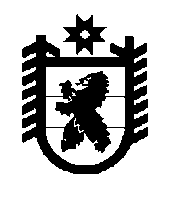 РЕСПУБЛИКА КАРЕЛИЯАдминистрация Лоухского муниципального районаПОСТАНОВЛЕНИЕ  № 154пгт. Лоухи                                                                                                     19 мая 2020 годаОб ограничении  выжигания сухой травы на территории Лоухского муниципального районаВ соответствии с Федеральным законом № 68 от 21.12.1994 года «О защите населения и территории от чрезвычайных ситуаций природного и техногенного характера»; Правилами пожарной безопасности в лесах, утвержденными постановлением Правительства Российской Федерации от 30.06.2007 года № 417 «Об утверждении Правил пожарной безопасности в лесах»,  постановлением Правительства Российской Федерации от 25 апреля 2012 года № 390 «О противопожарном режиме»,  а также с устойчивым положительным температурным режимом и схода снежного покрова,  в целях профилактики возникновения лесных пожаров и пожаров в населённых пунктах на территории Лоухского муниципального района, администрация Лоухского муниципального районаП О С Т А Н О В Л Я Е Т:1. Рекомендовать руководителям организаций, предприятий и учреждений района выполнять требования, предусмотренные п. 72(1) постановления Правительства Российской Федерации от 25 апреля 2012 года № 390 «О противопожарном режиме».2. Рекомендовать главам городских и сельских поселений Лоухского муниципального района:- провести мероприятия по недопущению несанкционированного бесконтрольного выжигания сухой травы, сжигания бытового мусора жителями населённых пунктов;-  проконтролировать готовность добровольных пожарных дружин к тушению пожаров;-  в пожароопасный сезон организовать патрулирование территорий населённых пунктов;- в случае обнаружения очагов возгорания растительности обеспечить мероприятия по тушению пожара и предотвращению распространения очага возгорания, в том числе опашку места возгорания,- провести разъяснительную работу среди  населения о недопущении бесконтрольного выжигания сухой растительности и применения открытого огня  в непосредственной близости от лесных массивов;- организовать обучение населения мерам пожарной безопасности.3. Рекомендовать Отделу надзорной деятельности и профилактической работы Кемского и Лоухского районов УНД и ПР ГУ МЧС России по РК организовать профилактические мероприятия в организациях и предприятиях района по соблюдении мер пожарной безопасности при проведении субботников.4. Руководителю МКУ «РУО» в преддверии пожароопасного периода организовать проведение с учащимися образовательных учреждений дополнительных занятий по мерам пожарной безопасности.5. Контроль за выполнением настоящего постановления оставляю за собой.Глава Администрации Лоухскогомуниципального района                                                                        С.М. Лебедев